Universidad Nacional “José Faustino Sánchez Carrión”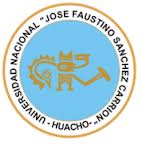 COMISION REORGANIZADORAVICEPRESIDENCIA ACADEMICAFACULTAD DE DERECHO Y CIENCIAS POLÍTICASSILABOI.  	INFORMACION GENERALES:Asignatura	:    Derecho Minero Petróleo y Energía  Código	:	334555Escuela Profesional	:	Derecho y Ciencias Políticas	Departamento	:	Derecho Créditos                    	:   	04Pre-requisitos      	:   	NingunoNo de Horas 	:	HT: 04	Plan de Estudios	:   	ÚnicoSemestre Académico	:   	2012 – IProfesor del Curso	:	Marco Antonio Rios MirandaColegiatura	:	6356 CACE-mail/telefono	:	abogadomarios@hotmail.com/3976647/944457866			JUSTIFICACION:¿Cuál es el aporte del curso al perfil profesional? Esta asignatura teórico-práctica que debe desarrollar competencias, para que el alumno maneje los conceptos y procedimientos aplicándolos en la resolución y comprensión de la problemática de la minería, el petróleo y la energía. Esto permitirá entender la estructura de los procedimientos y contratos minero, petrolero y energético, así como su relación y compromiso con los pueblos originarios y el medio ambiente.Sumilla.El curso trata sobre los conceptos y las disposiciones legales que rigen las actividades mineras, petroleras y energéticas, así como los derechos y obligaciones de los titulares que se encuentran vinculados a estas actividades tanto con los puebles originarios cuanto el medio ambiente, las mismas que son de capital importancia en el desarrollo económico y social de nuestro país.III. 	COMPETENCIAS:Competencias Específicas que aporta el curso al perfil profesionalPromueve la familiarización de los alumnos con las disposiciones legales e  instituciones que rigen las actividades mineras energéticas y petroleras.Comprende y explica la importancia de las actividades mineras, energéticas y petroleras en el desarrollo económico y social de nuestro país, resaltándola como la principal fuente generadora de divisas.Examina y adquiere un conocimiento crítico y sistemático de los fundamentos del Derecho Minero, energético y petrolero a través de un enfoque riguroso y racional de los temas tratados en clase.Analiza las normas del derecho Minero, Energético y Petrolero, así como la casuística en los procesos de titulación de concesiones mineras y contratación sobre energía y petróleo, evidenciando su utilidad en la aplicación de casos concretos.Relaciona la necesidad de la explotación de los yacimientos mineros para el progreso del país con la obligación del entendimiento con los pueblos originarios y el respeto por el medio ambiente.Competencias GenéricasPromueve la comprensión de las normas y procedimientos de derechos minero petrolero y de energía.Entiende y  analiza las normas y obligaciones de los titulares de las concesiones mineras petroleras y de energía.Analiza las normas y la relación indispensable entre la necesidad de explotar los yacimientos mineros con el respeto a los pueblos originarios y al medio ambiente.ESTRATEGIAS METODOLOGICASLos contenidos deberán ser desarrollados conjuntamente con los alumnos, a efectos de que estos mejoren y perfeccionen sus habilidades y destrezas de comprensión de lectura y producción de textos para su discusión.Las estrategias a emplearse son de metodología activa; por ello se realizaran las siguientes actividades:Lectura de textos seleccionados antes de clase, para lo cual presentaran mapas conceptuales que serán expuestos y discutidos para llegar a conclusiones.También se darán clases magistrales a cargo del docente.Aprendizaje basado en el conocimiento de problemas reales y la formulación de solución al problema.Aprendizaje basado en el análisis e informe de resultados.        V.	       CRONOGRAMA ACADEMICOUNIDAD I: INTRODUCCION AL DERECHO MINERO, ENERGETICO Y PETROLERO.Semana 1:	Concepto De Minería; Yacimiento Minero; Industria Minera: Derecho Minero; Derecho Petrolero; Derecho Energético.Semana 2:	Los Recursos Minerales; Dominio Originario y derivado de los Yacimientos Mineros; Los Yacimiento en la Constitución y la Ley.Semana 3:	Cateo; Prospección; Exploración; Desarrollo; Labor General; Beneficio; Comercialización y Transporte Minero.UNIDAD II: LA CONCESION MINERA.Semana 4:	Concepto y Característica de la Concesión Minera; Definición Legal y Física de Concesión; Condición Jurídica de los Minerales; Sólido de Profundidad Indefinido; Cuadricula como Unidad de Medida; Carácter Divisible de la Concesión Minera; Clasificación de la Concesión Minera por Razones de la Sustancia; Derecho Real.UNIDAD III: PERSONAS INHABILES PARA EJERCER ACTIVIDADES MINERAS – PROCEDIMIENTOS MINEROS – TITULACION MINERA.Semana 5:	Personas Inhábiles para ejercer la Actividad Minera; Inhabilitación Absoluta y relativa; Extensión de la Inhabilitación; Excepciones; sanciones; Sustitución de derechos.Semana 6:	Procedimiento Ordinario para Concesiones Mineras; Procedimiento para Oposición; Derecho Minero Simultaneo; Remate; Fraccionamiento de Concesiones Mineras; Internamiento entre Concesiones Mineras; Acumulación de Concesiones Mineras.UNIDAD IV: OBLIGACIONES DE LOS TITULARES MINERAS.Semana 7: 	Derecho de Tramitación; Sistema de Amparo; Derecho de Vigencia; Inversión para la Producción; Penalidades; Agrupamiento de Concesiones Mineras; Unidades Económicas y Administrativas; Declaración Anual Consolidada; Obligaciones Económicas de los Concesionarios de Beneficio; Obligaciones Económicas de los Concesionarios de Beneficio; Obligaciones Económicas de los Concesionarios de Labor General y Transporte Minero.UNIDAD V: OBLIGACIONES AMBIENTALES PARA LAS ACTIVIDADES MINERAS.Semana 8: Introducción; Normas Ambientales a Nivel Nacional; Normas Ambientales para Sector Minero; Otras Normas Relacionadas.PRIMER EXAMEN PARCIALUNIDAD VI:	 JURISDICCION MINERA.Semana 9: Jurisdicción Administrativa; Consejo de Minería; Dirección General de Minería.Semana 10: Dirección de Fiscalización Minera; Órganos Regionales de Minería; registro Público de Minería.UNIDAD VII	: PROCEDIMIENTOS MINEROS.Semana 11: Procedimientos Mineros; Procedimiento Ordinario; Procedimiento para Concesiones de Beneficio.Semana 12:      Procedimiento para Concesiones de Labor General y Transporte Minero; Procedimientos para Imponer Servidumbre; Oposición.UNIDAD  VIII: CONTRATACION MINERA.Semana 13:	Régimen Legal; Generalidades; Ámbito de Regulación; Contrato de Transferencia de Derechos Mineros; Contrato de Opción; Contrato de Cesión Minera; Contrato de Hipoteca; Prenda Minera; Sociedad Minera.Semana 14:	Sociedades Contractuales; Sociedades Legales; Contrato de Riesgo Compartido.UNIDAD IX:	 PETROLEO Y GAS.Semana 15	:	La Industria del Petróleo y del Gas; Principios Generales; Sistemas Fiscales Petroleros y del Gas; Sistema Concesional; Sistema Contractual; Contrato de Licencia; Contrato de Servicio; Producción; Transporte y Distribución; Gas.UNIDAD X :  ENERGIA.Semana 16:	La Industria Energética; Principios Generales; Sistemas Fiscales de la Industria Energética; Sistema Contractual; Contrato de Servicio; Producción Energética; Distribución.SEGUNDO EXAMEN PARCIALEXAMEN SUSTITUTORIO/APLAZADOS.GARANTIA DE APRENDIZAJE.Evaluación Teórica. Se deberán realizar en las fechas programadas. Sin embargo para llegar a ellas deberán desarrollarse entrenamientos continuos utilizando técnicas de desempeño y participación en aula de teoría y prácticas.Evaluación Teórica (ET)Exámenes parciales escritos. Peso 0.356.2. Evaluación Práctica (EP) Peso 0.35. Trabajos / Monografías / Informes Expuestos (EE) Peso 0.30.6.4. Escala de Calificación. Escala Vigesimal (0 a 20).6.5. Promedio Final (PF), se obtendrá de:		PF=0,35 (ET)+ 0,35 (EP)+0,30(EE)En los casos donde ET, EP, EE, sean más de uno, estos serán los promedios.La Fracción de 0,50 a 0,90 será considerado la unidad solo en el promedio final.             Las Inasistencias al 30% de las clases desarrolladas será causal de VII. 	BIBLIOGRAFÍA Y MATERIAL DIDACTICO.7.1. Bibliografía Básica.BASADRE AYULO, Jorge (2001): “Derecho de Minería y del Petróleo”; Lima.CUCHO MENDOZA, Héctor (1999) “Manual de Derecho de Minería en Perú”. Cultural Cuzco. Lima.GARCIA MONTUFAR, Guillermo Y FRANCISKOVIC INGUNZA, Militza. (2010).LOPEZ SANTOS, Demetrio (2011); “Derecho de Minería”. Lima.7.2. Bibliografía Especializada.BELAUNDE, Walter; (1998) “Régimen Tributario Minero”. En Revista de derecho Minero y Petróleo. Lima.DE LOS HEROS, Alfonso, (1999); “Los Contratos Mineros”; Ponencia, Congreso Internacional  de Legislación Minera. Lima.; “Derecho Minero”; Grafico Horizonte; Lima.DE LA PUENTE BRUNKE, Juan Pablo; “Legislación Ambiental de la Minería Peruana”, (2005) Instituto de Estudios Energéticos Mineros – DE LA PUENTE Abogados. Lima. MARTINEZ APONTE, Humberto, (1997); “El Procedimiento Ordinario Minero”; en revista de Derecho Minero y Petróleo. Lima.  7.3. Bibliografía Complementaria.ARAMBURU, José Luis (1984): “Curso de derecho Minero”. Bogotá Colombia.CATALANO, Eduardo Fernando (1960) “Curso de derecho Minero”. Buenos Aires.LIRA OVALLE, Samuel; (1994); “Curso de Derecho de Minería”; Santiago de Chile.SAMAME BOGGIO, Mario; (1974); “Minería Peruana”; Lima.SOTOMAYOR OLIVERA, Moisés; (1977); “Derecho de Minería Peruana”; Lima.Internet; CD; Multimedia; Equipos VHSW; Proyector de Vistas.Huacho, agosto del 2012.                                                _______________________Marco Antonio Rios Miranda     DOCENTE